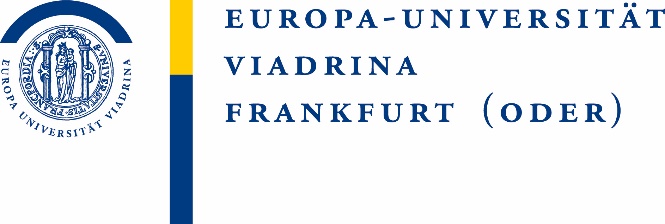 Wirtschaftswissenschaftliche FakultätLehrstuhl für Personal, Arbeit und ManagementAbschlussarbeit zur Erlangung des akademischen Grades Bachelor/ Master of ScienceTitel – ggf. UntertitelErstgutachter*in:		Erstgutachter*inZweitgutachter*in:	Zweitgutachter*inVorgelegt von:			Name, Vorname			Adresse			Telefon			E-Mail			Matrikelnummer: MatrikelnummerVorgelegt am:	 		Datum